 KNITTING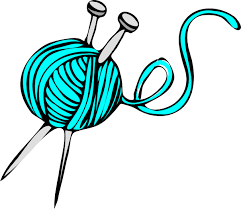  4-H PROJECT RECORD(Maximum two photos per item)This year’s goals: What I did and learned in this project this year:Achievements/Accomplishments:Problems and solutions:Where/who I received help from and how they helped: Examples of leadership:Future goals:Project financial report:(Income includes: estimated value of item if you would/did sell it, fair premium(s), and income from jobs pertaining to the project.)Knitting Use a separate sheet for each item made   (If does NOT apply, write N/A)Project made: Source of idea: Brief description of item made: Pattern name/number: Type of yarn used, including fiber content: Techniques used: Describe how you will care for this item: Approximate time spent making item: 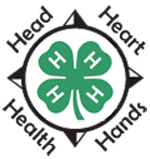                     MY 4-H YEARLY PROJECT-RELATED ACTIVITIES(4-H AND NON - 4-H ACTIVITIES)(Maximum two photos per EVENT)Date: 				Event:What I did and learned: Date: 				Event:What I did and learned: Project item(s): Income and ExpensesIncome and ExpensesIncome and ExpensesIncome and ExpensesDateDescriptionIncomeExpense	Totals	TotalsNet Profit or Loss     Net Profit or Loss     